MODEL: AHDMX-2028IRK
Kamera AHD 2.0 – 2 MpixZdjęcia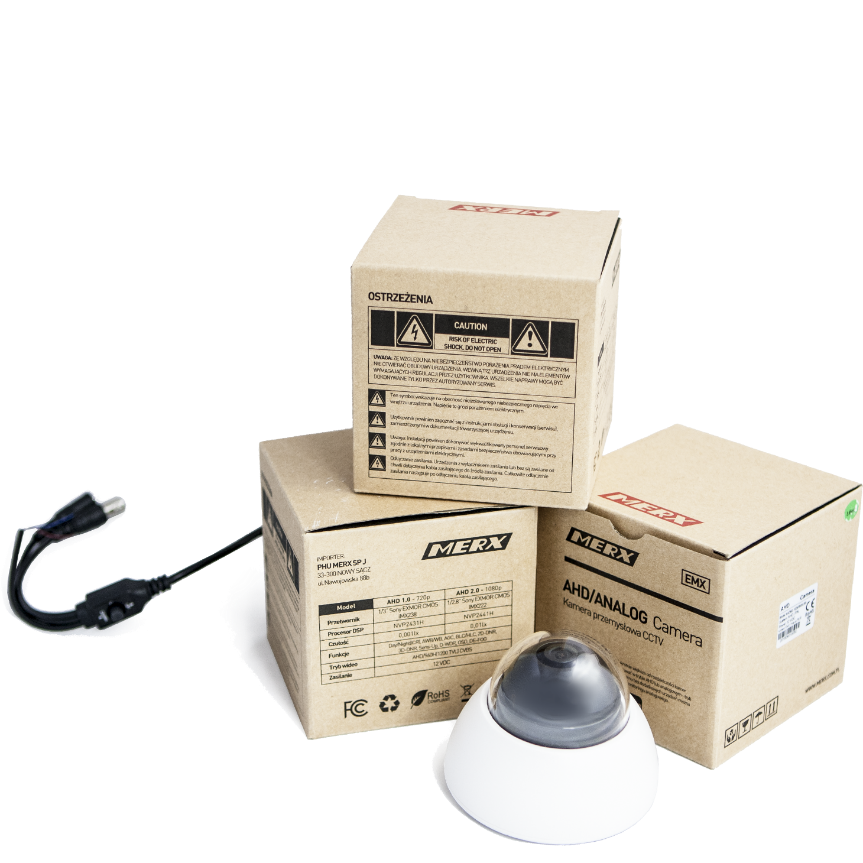 Specyfikacja technicznaNazwaAHDMX-2007IRKWPrzetwornik1/2,8" Sony EXMOR IMX322Format wideoPAL/NTSCRozdzielczość1920x1080 / 1000TVL – 960HElektroniczna migawka1/50[S]~1/100000[S]Tryb ekspozycjiElektronicznyFunkcja kompensacji światła tylnego BLCAutomatycznaKorekcja Gamma0.45SynchronizacjaWewnętrznaObiektywMegapikselowy 2.8 [mm]~12 [mm], F1.4Dzień / NocAutomatyczny (ICR)Wyjście wideo1.0Vp-p/75ΩKontrola pracy oświetlaczaCzujnik w oświetlaczuDystans oświetlacza30[m]Temperatura pracy-20 [℃]~50 [℃]ZasilanieDC12V±10%